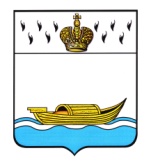         АДМИНИСТРАЦИЯ        Вышневолоцкого городского округа                                              Постановлениеот 28.01.2020                                                                                                      № 45                                          г. Вышний ВолочекО признании утратившими силу отдельных муниципальных правовых актов В соответствии с Постановлением Правительства Российской Федерации от 06.11.2013 № 995 «Об утверждении Примерного положения о комиссиях по делам несовершеннолетних и защите их прав», Законом Тверской области от 09.12.2005 года № 143-ЗО «О комиссиях по делам несовершеннолетних и защите их прав в Тверской области», Постановлением Правительства Тверской области от 25.01.2018 №5-пп «О Положении о межведомственной комиссии по делам  несовершеннолетних и защите их прав при Правительстве Тверской области и типовом положении о комиссии по делам  несовершеннолетних и защите их прав муниципальных образований Тверской области» и организационно-штатными изменениями, Уставом Вышневолоцкого городского округа Тверской области, Администрация Вышневолоцкого городского округа постановляет:1. Признать утратившими силу: - постановление Мэра города Вышний Волочек от 07.05.2014 № 76 «О положении о комиссии по делам несовершеннолетних и защите их прав при администрации города Вышний Волочек»;- постановление Мэра города Вышний Волочек от 30.07.2014 № 110 «О внесении изменений в постановление Мэра города Вышний Волочек от 07.05.2014 № 76 «О положении о комиссии по делам несовершеннолетних и защите их прав при администрации города Вышний Волочек»,- постановление Мэра города Вышний Волочек от 27.11.2014 №155, «О внесении изменений в постановление Мэра города Вышний Волочек от 07.05.2014 № 76 «О положении о комиссии по делам несовершеннолетних и защите их прав при администрации города Вышний Волочек»,- постановление Мэра города Вышний Волочек от 23.01.2015 №8 «О внесении изменений в постановление Мэра города Вышний Волочек от 07.05.2014 № 76 «О положении о комиссии по делам несовершеннолетних и защите их прав при администрации города Вышний Волочек», - постановление Мэра города Вышний Волочек от 14.05.2015 №64 «О внесении изменений в постановление Мэра города Вышний Волочек от 07.05.2014 № 76 «О положении о комиссии по делам несовершеннолетних и защите их прав при администрации города Вышний Волочек»,- постановление Главы города Вышний Волочек от 21.01.2016 №22 «О внесении изменений в постановление Мэра города Вышний Волочек от 07.05.2014 № 76 «О положении о комиссии по делам несовершеннолетних и защите их прав при администрации города Вышний Волочек»,- постановление от 27.06.2016 № 222 «О внесении изменений в постановление Мэра города Вышний Волочек от 07.05.2014 № 76 «О положении о комиссии по делам несовершеннолетних и защите их прав при администрации города Вышний Волочек»,- постановление от 28.09.2016 № 297 «О внесении изменений в постановление Мэра города Вышний Волочек от 07.05.2014 № 76 «О положении о комиссии по делам несовершеннолетних и защите их прав при администрации города Вышний Волочек»,- постановление от 21.10.2016 № 322 «О внесении изменений в постановление Мэра города Вышний Волочек от 07.05.2014 № 76 «О положении о комиссии по делам несовершеннолетних и защите их прав при администрации города Вышний Волочек»,- постановление от 23.11.2016 № 347 «О внесении изменений в постановление Мэра города Вышний Волочек от 07.05.2014 № 76 «О положении о комиссии по делам несовершеннолетних и защите их прав при администрации города Вышний Волочек»,- постановление от 23.01.2017 №11 «О внесении изменений в постановление Мэра города Вышний Волочек от 07.05.2014 № 76 «О положении о комиссии по делам несовершеннолетних и защите их прав при администрации города Вышний Волочек»,- постановление от 11.10.2017 № 235 «О внесении изменений в постановление Мэра города Вышний Волочек от 07.05.2014 № 76 «О положении о комиссии по делам несовершеннолетних и защите их прав при администрации города Вышний Волочек»,- постановление от 08.11.2017 № 258 «О внесении изменений в постановление Мэра города Вышний Волочек от 07.05.2014 № 76 «О положении о комиссии по делам несовершеннолетних и защите их прав при администрации города Вышний Волочек»,- постановление от 12.12.2018 № 235 «О внесении изменений в постановление Мэра города Вышний Волочек от 07.05.2014 № 76 «О положении о комиссии по делам несовершеннолетних и защите их прав при администрации города Вышний Волочек»,- постановление от 26.03.2019 №76 «О внесении изменений в постановление Мэра города Вышний Волочек от 07.05.2014 № 76 «О положении о комиссии по делам несовершеннолетних и защите их прав при администрации города Вышний Волочек»,- постановление от 06.05.2019 № 105«О внесении изменений в постановление Мэра города Вышний Волочек от 07.05.2014 № 76 «О положении о комиссии по делам несовершеннолетних и защите их прав при администрации города Вышний Волочек»,- постановление администрации Вышневолоцкого района от 17.01.2007 №12 «Об утверждении Положения комиссии по делам несовершеннолетних и защите их прав при администрации Вышневолоцкого района»,- постановление администрации Вышневолоцкого района от 22.04.2013 № 359 «О внесении изменений в постановление администрации Вышневолоцкого района о 17.01.2007 № 12»,- постановление администрации Вышневолоцкого района от 14.02.2014 № 95 «О внесении изменений в постановление администрации Вышневолоцкого района о 22.04.2013 № 359»,- постановление администрации Вышневолоцкого района от 20.02.2018 № 28 «О положении комиссии по делам несовершеннолетних и защите их прав муниципального образования Вышневолоцкого района Тверской области»,- постановление администрации Вышневолоцкого района от 31.12.2008 № 675 «О составе комиссии по делам несовершеннолетних и защите их прав при администрации Вышневолоцкого района»,- постановление администрации Вышневолоцкого района от 24.09.2009 № 558 «О введении в состав КДН и ЗП при при администрации Вышневолоцкого района Орищук Елену Александровну- начальника уголовно-исполнительной инспекции № 10 ГУ «МРУИИ» № 1 УФСИН по Тверской области», - постановление администрации Вышневолоцкого района от 19.10.2009 № 617 «О внесении изменений в состав комиссии по делам несовершеннолетних и защите их прав при администрации Вышневолоцкого района, утвержденного Постановлением главы администрации Вышневолоцкого района от 31.12.2008 № 675»,- постановление администрации Вышневолоцкого района от 08.12.2009 № 764 «О внесении изменений в состав комиссии по делам несовершеннолетних и защите их прав при администрации Вышневолоцкого района, утвержденного постановлением главы администрации Вышневолоцкого района от 31.12.2008 № 675»,- постановление администрации Вышневолоцкого района от 12.07.2010 № 446 «О внесении изменений в состав комиссии по делам несовершеннолетних и защите их прав при администрации Вышневолоцкого района, утвержденного Постановлением главы администрации Вышневолоцкого района от 31.12.2008 № 675»,- постановление администрации Вышневолоцкого района от 29.03.2011 № 165 «О внесении дополнений в состав комиссии по делам несовершеннолетних и защите их прав при администрации Вышневолоцкого района»,- постановление администрации Вышневолоцкого района от 07.04.2011 № 184 «О внесении дополнений в состав комиссии по делам несовершеннолетних и защите их прав при администрации Вышневолоцкого района»,- постановление администрации Вышневолоцкого района от 12.10.2011 № 616 «О внесении дополнений в состав комиссии по делам несовершеннолетних и защите их прав при администрации Вышневолоцкого района»,- постановление администрации Вышневолоцкого района от 21.06.2012 № 387 «О внесении изменений в состав комиссии по делам несовершеннолетних и защите их прав при администрации Вышневолоцкого района»,- постановление администрации Вышневолоцкого района от 15.04.2013 № 329 «О внесении изменений в постановление администрации Вышневолоцкого района от 31.12.2008 № 675»,- постановление администрации Вышневолоцкого района от 30.08.2013 № 746 «О составе комиссии по делам несовершеннолетних и защите их прав при администрации Вышневолоцкого района Тверской области»,- постановление администрации Вышневолоцкого района от 05.02.2014 № 66 «О внесении изменений в постановление главы администрации Вышневолоцкого района от 30.08.2013 № 66»,- постановление администрации Вышневолоцкого района от 11.03.2014 № 139 «О составе комиссии по делам несовершеннолетних и защите их прав при администрации Вышневолоцкого района Тверской области», - постановление администрации Вышневолоцкого района от 16.06.2014 № 330 «О внесении изменений в постановление администрации Вышневолоцкого района от 11.03.2014 № 139 «О составе комиссии по делам несовершеннолетних и защите их прав при администрации Вышневолоцкого района Тверской области»,- постановление администрации Вышневолоцкого района от 12.12.2014 № 641 «О внесении изменений в постановление администрации Вышневолоцкого района от 11.03.2014 № 139 «О составе комиссии по делам несовершеннолетних и защите их прав при администрации Вышневолоцкого района Тверской области»,- постановление администрации Вышневолоцкого района от 26.01.2015 №51 «О внесении изменений в постановление администрации Вышневолоцкого района от 11.03.2014 № 139 «О составе комиссии по делам несовершеннолетних и защите их прав при администрации Вышневолоцкого района Тверской области», - постановление администрации Вышневолоцкого района от 24.02.2015 № 145 «О внесении изменений в постановление администрации Вышневолоцкого района от 11.03.2014 № 139 «О составе комиссии по делам несовершеннолетних и защите их прав при администрации Вышневолоцкого района Тверской области»,- постановление администрации Вышневолоцкого района от 07.04.2015 № 269 «О внесении изменений в постановление администрации Вышневолоцкого района от 11.03.2014 № 139 «О составе комиссии по делам несовершеннолетних и защите их прав при администрации Вышневолоцкого района Тверской области»,- постановление администрации Вышневолоцкого района от 08.04.2015 № 271 «О внесении изменений в постановление администрации Вышневолоцкого района от 11.03.2014 № 139 «О составе комиссии по делам несовершеннолетних и защите их прав при администрации Вышневолоцкого района Тверской области»,- постановление администрации Вышневолоцкого района от 08.06.2015 № 367 «О внесении изменений в постановление администрации Вышневолоцкого района от 11.03.2014 № 139 «О составе комиссии по делам несовершеннолетних и защите их прав при администрации Вышневолоцкого района Тверской области»,- постановление администрации Вышневолоцкого района от 27.10.2015 № 552 «О внесении изменений в постановление администрации Вышневолоцкого района от 11.03.2014 № 139 «О составе комиссии по делам несовершеннолетних и защите их прав при администрации Вышневолоцкого района Тверской области»,- постановление администрации Вышневолоцкого района от 23.12.2015 № 662 «О внесении изменений в постановление администрации Вышневолоцкого района от 11.03.2014 № 139 «О составе комиссии по делам несовершеннолетних и защите их прав при администрации Вышневолоцкого района Тверской области»,- постановление администрации Вышневолоцкого района от 14.03.2016 № 75 «О внесении изменений в постановление администрации Вышневолоцкого района от 11.03.2014 № 139 «О составе комиссии по делам несовершеннолетних и защите их прав при администрации Вышневолоцкого района Тверской области»,- постановление администрации Вышневолоцкого района от 22.06.2016 № 216 «О внесении изменений в постановление администрации Вышневолоцкого района от 11.03.2014 № 139 «О составе комиссии по делам несовершеннолетних и защите их прав при администрации Вышневолоцкого района Тверской области»,- постановление администрации Вышневолоцкого района от 08.09.2016 № 285 «О внесении изменений в постановление администрации Вышневолоцкого района от 11.03.2014 № 139»,- постановление администрации Вышневолоцкого района от 18.10.2016 № 310 «О внесении изменений в постановление администрации Вышневолоцкого района от 11.03.2014 № 139 «О составе комиссии по делам несовершеннолетних и защите их прав при администрации Вышневолоцкого района»,- постановление администрации Вышневолоцкого района от 10.05.2017 № 71 «О внесении изменений в постановление администрации Вышневолоцкого района от 11.03.2014 № 139», - постановление администрации Вышневолоцкого района от 01.09.2017 № 145 «О внесении изменений в постановление администрации Вышневолоцкого района от 11.03.2014 № 139»,- постановление администрации Вышневолоцкого района от 08.09.2017 № 148 «О внесении изменений в постановление администрации Вышневолоцкого района от 11.03.2014 № 139»,- постановление администрации Вышневолоцкого района от 19.09.2017 № 153 «О внесении изменений в постановление администрации Вышневолоцкого района от 11.03.2014 № 139, - постановление администрации Вышневолоцкого района от 19.12.2018 № 224 «О внесении изменений в постановление администрации Вышневолоцкого района от 11.03.2014 № 139- постановление администрации Вышневолоцкого района от 21.03.2019 № 52 «О внесении изменений в постановление администрации Вышневолоцкого района от 11.03.2014 № 139 «О составе комиссии по делам несовершеннолетних и защите их прав при администрации Вышневолоцкого района», - постановление администрации Вышневолоцкого района от 23.05.2019 № 77 «О внесении изменений в постановление администрации Вышневолоцкого района от 21.03.2019 № 52 «О составе комиссии по делам несовершеннолетних и защите их прав при администрации Вышневолоцкого района».2. Настоящее постановление вступает в силу со дня его принятия и подлежит размещению на официальном сайте Администрации Вышневолоцкий городской округ Тверской области в информационно телекоммуникационной сети «Интернет».Глава Вышневолоцкого городского округа		                    Н.П. Рощина